‘	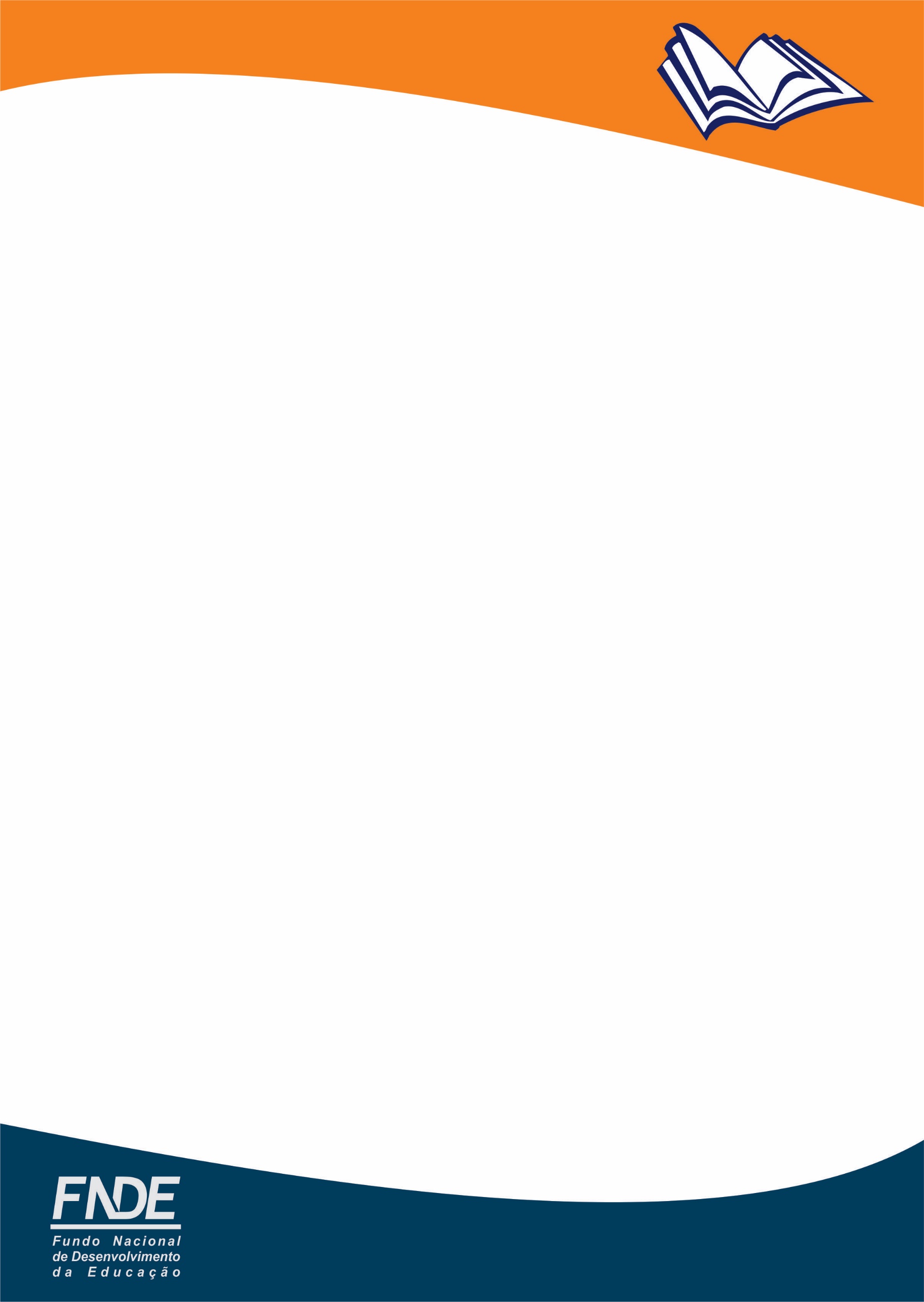 